It’s Your Lucky Day! 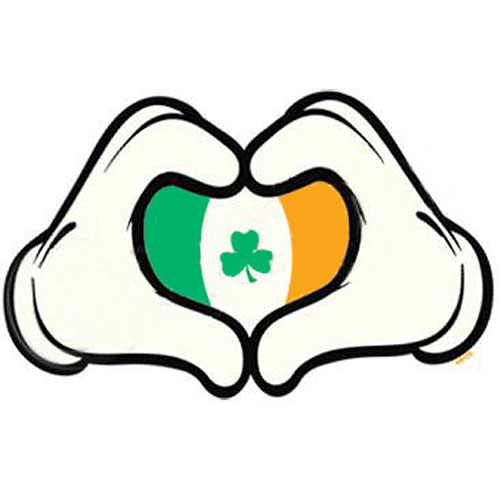 RCSCC QUINTE INVITES YOU TO SPEND A MAGICAL EVENING DANCING THE NIGHT AWAY IN AN IRISHMAN’S DREAM.EVERYONE IS PERMITTED ONE GUEST. JOIN US IN SEMI-FORMAL ATTIRE AT RCSCC QUINTE (16 SOUTH FRONT STREET, BELLEVILLE ONTARIO) ON MARCH 3rd, 2018 FROM 1800-2200Please bring money for the canteen to buy snacks/drinks613-962-4647